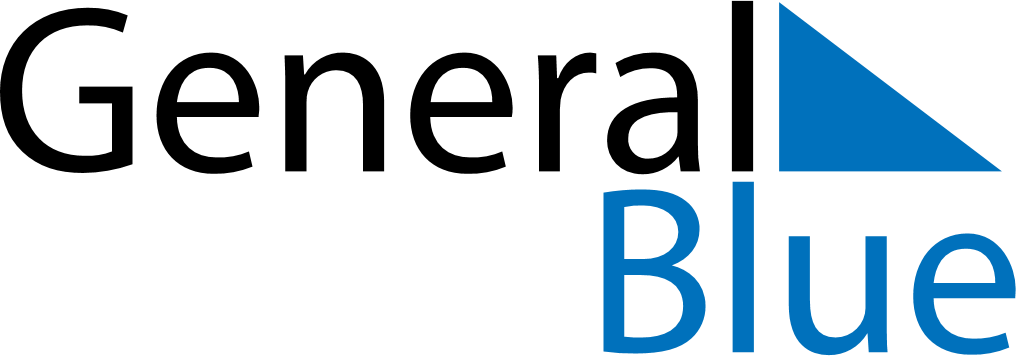 December 2023December 2023December 2023December 2023ArubaArubaArubaSundayMondayTuesdayWednesdayThursdayFridayFridaySaturday11234567889St. Nicholas’ Eve101112131415151617181920212222232425262728292930Christmas DayBoxing Day31